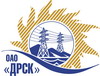 Открытое Акционерное Общество«Дальневосточная распределительная сетевая  компания»Протокол заседания Закупочной комиссии по вскрытию конвертов, поступивших на запрос предложений №509741город БлаговещенскСпособ и предмет закупки: Открытый электронный запрос предложений на право заключения Договора на выполнение работ: «Оснащение ПС  устройствами телемеханики и ДП оперативно-информационными комплексами (ОИК) (ЦП 3.1), филала "АЭС" КП Исеть ПС Коболдо, ПС Среднебелая» для нужд филиала ОАО «ДРСК»-«Амурские электрические сети».Закупка проводится согласно ГКПЗ 2015 г. раздела  2.2.1 «Услуги ТПиР»  № 843 на основании приказа ОАО «ДРСК» от  22.04.2015 г. № 139.Плановая стоимость закупки:  5 500 000,00  руб. без учета НДСПРИСУТСТВОВАЛИ:  Два члена постоянно действующей Закупочной комиссии ОАО «ДРСК» 2 уровня и секретарь комиссии.Информация о результатах вскрытия конвертов:В ходе проведения запроса предложений было получено 3(три)  предложения, конверты с которыми были размещены в электронном виде на Торговой площадке Системы www.b2b-energo.ru.Вскрытие конвертов было осуществлено в электронном сейфе организатора запроса предложений на Торговой площадке Системы www.b2b-energo.ru автоматически.Дата и время начала процедуры вскрытия конвертов с предложениями участников: 09:00 01.06.2015 г.  Сделано 3 ставки.Место проведения процедуры вскрытия конвертов с предложениями участников: Торговая площадка Системы www.b2b-energo.ruВ конвертах обнаружены предложения следующих участников запроса предложений:Решили:Утвердить протокол заседания закупочной комиссии по вскрытию конвертов, поступивших на запрос предложений.Ответственный секретарь Закупочной комиссии 2 уровня	О.А. МоторинаТехнический секретарь Закупочной комиссии 2 уровня	И.Н. Ирдуганова№ 485/УТПиР-В                       «01» июня  2015 г.№Наименование участника и его адресОбщая цена заявки на участие в запросе предложений1ЗАО "РИССА - ТелеСистемы" (107140, г. Москва, ул. Краснопрудная, д. 12/1, стр. 1, оф. 15,17)Предложение: подано 28.05.2015 в 19:11
Цена: 4 437 287,11 руб. (цена без НДС)2ООО "Сириус-М" (675000, Россия, Амурская область, ул. Комсомольская, д. 49)Предложение:  подано 29.05.2015 в 02:16
Цена: 5 494 023,09 руб. (цена без НДС)3ООО "Позитроника-Амур" (675000, Амурская обл., г. Благовещенск, ул. 50 лет Октября, 65 А)Предложение:   подано 28.05.2015 в 05:21
Цена: 5 499 516,98 руб. (цена без НДС)